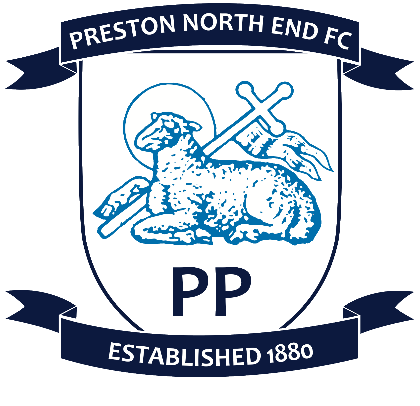 Postal Address; Preston North End First Team Training Ground   Euxton Lane EuxtonChorleyPR7 6FAApplication for employmentPlease complete the following job application accurately, providing us with as many details as possible of your skills and experience relating to the job vacancy. Short-listing will be based on the information gathered from this application form.SECTION ONE:	PERSONAL DETAILSSECTION TWO: 	CURRENT QUALIFICATIONS RELEVANT TO THE ROLESECTION THREE:	LICENCE DETAILSSECTION FOUR:	EMPLOYMENT HISTORYPlease continue on separate sheet if necessary.SECTION FIVE: 	EDUCATIONPlease continue on separate sheet if necessary.SECTION SIX 	Do you have any convictions, cautions, reprimands, pending, outstanding or final warnings that are not “protected” as defined by the Rehabilitation of Offenders Act 1974 (Exceptions) Order 1975 (as amended in 2013)?The amendments to the Exceptions Order 1975 (2013) provide that spent convictions and cautions are ‘protected’ and are not subject to disclosure to employers, and cannot be taken into account.  Guidance and criteria on the filtering of these cautions and convictions can be found on the Disclosure and Barring Service website.SECTION 7	REFERENCESPlease give details of referees, most recent first, for your last two employers, and to cover the last five years of employment.SECTION EIGHT:	MISCELLANEOUSSECTION NINE:	EMERGENCY CONTACTSI confirm that the answers to the above questions are true and complete to the best of my knowledge and belief. I understand that giving false or withholding information could affect the terms of my contract and may lead to my dismissal.Signed ………………………………………………………………………………………..Date …………………………………………………………………………………………..Position applied forMatchday Stewards – Season 2022/23 Please tick which position(s) you are applying for; Stewarding Roles 1) Safety Steward                                                        2) Car Park Assistants                                                3) Hospitality (Blazer) Stewards                                4) Access Assistant                                                    Job Reference: PNE – 1136Full nameAddressPostcodeHome telMobile telEmailNI numberPlease list any qualifications that you see relevant to the job role you are applying forDriving licences heldDo you have the use of a car? (please delete as appropriate)                    Yes/NoCompanyPositionPositionDutiesDates From From To To Reason for leavingCompanyPositionPositionDutiesDates From From To To Reason for leavingCompanyPositionPositionDutiesDates From From To To Reason for leavingSchool/College/University/Other EstablishmentCourses Studied and Qualifications AchievedPlease give details of your experience relevant to the role applied forPlease give details, with datesNAMENAMECOMPANYCOMPANYPOSITION WITHIN THE COMPANYPOSITION WITHIN THE COMPANYADDRESSADDRESSPOSTCODEPOSTCODETEL NOTEL NOEMAILEMAIL NAMENAMECOMPANYCOMPANYPOSITION WITHIN THE COMPANYPOSITION WITHIN THE COMPANYADDRESSADDRESSPOSTCODEPOSTCODETEL NOTEL NOEMAILEMAIL How much notice are you required to give your current employer?Do you have/will you have any other employment or work (including any casual, paid, unpaid, voluntary or charity work)?Please name any person you know who currently works for Preston North End FC or Preston North End Community and Education Trust. Please indicate where you heard of the vacancy:  	Social media	PNE website 	Other related website (please specify)	Other (please specify) _____________________________________Please indicate where you heard of the vacancy:  	Social media	PNE website 	Other related website (please specify)	Other (please specify) _____________________________________Contact oneContact oneContact oneContact oneFull nameRelationshipAddressHome telMobile telWork telContact twoContact twoContact twoContact twoFull NameRelationshipAddressHome telMobile telWork tel By submitting this application form you consent to the company using and keeping information about you provided by you (or third parties such as referees) relating to your application or future employment.  This information will be used by the company for purposes relating to recruitment and/or your employment.  The information will be retained for 6 months from the date on which you are informed whether you have been invited to interview and/or the termination of your employment if you are successful.  All personal information which we hold about you will be held and processed in accordance with the data protection legislation.